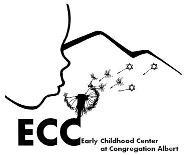 Dear ECC families,To assist you in providing the best health care for your child(ren),  here are a recommended list of medical professionals for you to use as a resource.All the providers and offices listed here have pediatric specialties.Pediatrics:Dr. Joel Berger (After Hours Pediatrics):  298–2505Dr. Guy  Crocetti (After Hours Pediatrics):   298-2505Melanie Robbins, CNP FNP: 266-3835Audiology:Albuquerque Hearing and Balance:  890-0003Ear Associates:  224-7610
Ophthalmology:Eye Associates:  888-5757Family Eye Care of NM:  243-9739Dental:David Martinez:  314-0645Tamera Coffman:  433-3366Dr. Meckler:  878-0700